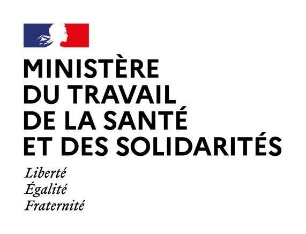 	Direction régionalede l’économie, de l’emploi,
du travail et des solidaritésde Bourgogne Franche-ComtéIntervenant en Prévention des Risques ProfessionnelsI P R PFormulaire de demande d’enregistrementPersonne physique Personne morale Nom (ou raison sociale) :Prénom :Sexe :      Féminin :                   Masculin : Adresse : Téléphone portable :Téléphone fixe : Adresse mail :Le dossier à renseigner comportera conformément à l’article D. 4644-6 du Code du Travail :Les justificatifs attestant de la détention par le demandeur d’un diplôme d’ingénieur, d’un diplôme sanctionnant au moins deux ans d’études supérieures dans les domaines de la santé, de la sécurité ou de l’organisation du travail, d’un diplôme sanctionnant au moins trois ans d’études supérieures dans un domaine scientifique ou dans une matière relevant des sciences humaines et sociales et liée au travail,ou les justificatifs d’une expérience professionnelle dans le domaine de la prévention des risques professionnels d’au moins cinq ans,une déclaration d’intérêts.1. Diplôme et/ou formation (D. 4644-6 du code du travail)! Attention : l’ensemble des diplômes mentionnés à l’article D. 4644-6 du Code du Travail doit être lié au travail, en cohérence avec l’article D. 4644-1 selon lequel l’IPRP dispose de « compétences dans le domaine de la prévention des risques professionnels et de l’amélioration des conditions de travail.! Attention : le ou les justificatifs attestant la détention par le demandeur d’un ou des diplômes, requis pour l’obtention d’un enregistrement en tant qu’IPRP, est ou sont obligatoires (joindre copie(s) de diplôme).! Attention : Pour les personnes morales, produire ces éléments pour chaque personne physique amenée à intervenir pour le compte de la personne morale.Descriptif de votre (vos), titres(s) ; diplôme(s), certificat(s) que vous avez acquis :Joindre en annexe, copie(s) de votre (vos) diplôme(s).2. Description de votre expérience professionnelle en lien avec la sante sécurité au travailLa possession d’un diplôme n’exclut pas la présentation de son expérience professionnelle Ne faire apparaître que les missions en lien avec la fonction d’IPRPJoindre en annexe, votre (vos) justificatif(s) d’expérience(s) professionnelle(s) (ex : certificat de travail, attestation d’employeur...)3. Description de votre (vos) domaine(s) de compétence Présentation de votre (vos) domaine(s) de compétence mobilisé(s) pour répondre aux missions d’IPRP (exemple : ergonomie, prévention des risques chimiques, étude de postes...)4. Déclaration d’intérêt Cette déclaration est à télécharger sur le site de la DREETS de Bourgogne-Franche-Comté.5. AUTORISATION DE COMMUNICATION DES COORDONNEES EN CAS D’ENREGISTREMENT EN QUALITE D’INTERVENANT EN PREVENTION DES RISQUES PROFESSIONNELS Une liste des IPRP enregistrés est publiée en ligne sur le site internet de la DREETS de Bourgogne-Franche-Comté. Cette liste comprend : votre nom, prénom, adresse, numéro(s) de téléphone, mail, domaines de compétence.J’autorise la communication des informations ci-dessous :Nom, prénom/raison sociale 				Adresse postale Adresse électronique 					Numéro(s) de téléphone Domaine de compétences Sans accord de votre part, vos coordonnées ne seront pas communiquéesDemande d’enregistrement faite à :Le :SignatureLa demande d’enregistrement doit être adressée à la direction régionale de l’économie, de l’emploi, du travail et des solidarités (DREETS), par courrier recommandé avec avis de réception, à l’adresse suivante, pour les IPRP domiciliés en Bourgogne Franche-Comté :DREETS de Bourgogne Franche-ComtéPôle Travail5, place Jean Cornet25041 BESANCON CEDEXDiplômes, Titres, CertificationsOrganismes et lieu d’obtentionAnnéeDiplôme d’ingénieurDiplôme sanctionnant au moins deux ans d’études supérieures dans les domaines de la santé, de la sécurité ou de l’organisation du travailDiplôme sanctionnant au moins trois ans d’études supérieures dans un domaine scientifique ou dans une matière relevant des sciences humaines et sociales et « liés » au travail                      Fonction/Emploi                    Durée         Missions occupées